СОВЕТЫ ЛОГОПЕДАЗалогом четкого произношения звуков и ясной дикции является хорошо поставленное речевое дыхание.     Техника выполнения упражнений: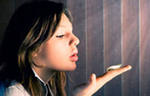      - воздух набирать через нос;
     - плечи не поднимать;
     - выдох должен быть длительным и плавным;
    - необходимо следить, за тем, чтобы не надувались щеки (для начала их можно придерживать руками);
- нельзя много раз подряд повторять упражнения, так как это может привести к головокружению.УПРАЖНЕНИЯ ДЛЯ РЕЧЕВОГО ДЫХАНИЯ«Футбол»Скатать ватный шарик и поставить два кубика в качестве ворот. Ребенок должен, дуя на шарик, загнать его в ворота.«Ветряная мельница»
 Ребенок дует на лопасти игрушки-вертушки или мельницы из песочного набора. «Снегопад»Сделать снежинки из ваты (рыхлые комочки). Объяснить ребенку, что такое снегопад и предложить ребенку сдувать "снежинки" с ладони. «Листопад»
Вырезать из цветной бумаги различные осенние листья и объяснить ребенку, что такое листопад. Предложить ребенку подуть на листья, так, чтобы они полетели. Попутно можно рассказать, какие листочки с какого дерева упали. «Бабочка»Вырезать из бумаги бабочек и подвесить их на нитках. Предложить ребенку подуть на бабочку так, чтобы она полетела (при этом следить, чтобы ребенок сделал длительный плавный выдох).  «Кораблик»
 Дуть плавно и длительно на бумажный кораблик.«Одуванчик»
 Предложите ребенку подуть на отцветший одуванчик (следите за правильностью выдоха).  «Шторм в стакане»
 Предложите ребенку подуть через соломинку в стакан с водой (нужно следить, чтобы щеки не надувались, а губы были неподвижными).  «Вырастем большими»На счет «раз, два» подняться на носки, руки в стороны, вверх, ладонями вовнутрь, потянуться — глубокий вдох через нос; на счет «три, четыре» — руки вниз, сгибая ноги в коленях, наклониться вперед — усиленный выдох через рот. Повторить в медленном темпе 5—6 раз.«Дровосек»Исходное положение — широкая стойка ноги врозь, кисти рук в замок. «Раз» — поднять руки вверх, прогибаясь в пояснице — глубокий вдох через нос. «Два» — наклоняясь вперед, руки опустить резко вниз между ног (имитация рубки дров) — усиленный выдох через рот. «Три» — исходное положение. Повторить 7—8 раз в медленном темпе.«Гуси шипят».Встать, ноги врозь на ширине плеч, руки на пояс. «Раз, два, три, четыре» — наклониться вперед и, вытягивая шею, произнести на удлиненном выдохе: «Ш-ш-ш-ш». Повторить 4—5 раз в медленном темпе. «Косарь».Встать, ноги врозь на ширине плеч, руки слегка согнуты в локтях и подняты вперед, пальцы сжаты в кулак. Поворачиваясь направо и налево, имитируя движения косаря, делать размашистые движения руками и произносить: «Ж-у-х! ж-у-х!» Повторить 7— 8 раз в среднем темпе.«Пилим дрова».Упражнение выполняется парами.Встать лицом друг к другу, ноги врозь, левая нога вперед, взяться за руки. Наклонившись вперед и поочередно сгибая и разгибая руки в локтях, имитиро-вать движениями рук пилку дров, при этом произносить: «Ж-ж-ж-ж». Повторять в течение 35—40 секунду в медленном темпе«Паровоз».Ходьба на месте или по комнате с попеременным движением согнутыми руками и имитацией звука отходящего или останавливающегося поезда: «Ч-у-х! Ч-у-х!» Повторять в течение 35—40 секунд.«Надуй шар». Встать, ноги врозь, держа в руках воображаемый шар. На счет «раз, два» — сделать глубокий вдох через рот. На счет «три, четыре» — усиленный выдох через рот, имитируя движениями рук увеличивающийся шар. Повторить 3—4 раза в медленном темпе.«Спускай воздух».Встать, ноги врозь, держа в руках воображаемую накачанную воздухом резиновую камеру. На счет «раз, два» сделать глубокий вдох через рот; «три, четыре, пять, шесть» — спустить воздух из камеры со звуком «с-с-с-с!». Повторять 3—4 раза в медленном темпе.«Подуй на свечку».Сесть на полу, ноги врозь, держа в руке воображаемую свечу. На счет «раз, два» сделать глубокий вдох через нос и рот; «три, четыре» — продолжительны и медленный выдох, имитирующий задувание свечи. Повторить 3—4 раза.Минуты тишины.Дети по своей природе эмоциональны, подвижны, непоседливы. Поэтому очень важно воспитывать у них умение сдерживать свои желания и порывы. Для читающих детей взрослый выставляет карточку со словом «тишина» и ожидает выполнения написанного призыва. Тихим голосом, доходящим до шепота, взрослый обращает внимание детей на правильную позу, на дыхание с закрытым ртом, на положение рук, ног. Дети тихо сидят одну минуту. Можно предложить им в это время прислушаться к звукам, доносящимся с улицы. Дети обычно бывают удивлены тому обилию звуков, которые они слышат во время «минуты тишины» и на которые они не обращали внимания в обстановке городского шума. «Минуты тишины» являются не только физическим отдыхом для нервной системы, но и хорошей гимнастикой волевых центров.  Подготовил учитель-логопед: Терёхина Е.А.